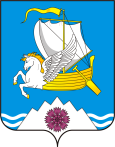 На основании  ст. 45  Градостроительного кодекса Российской Федерации от 29.12. 2004   № 190-ФЗ, Положения о публичных слушаниях на территории муниципального образования Переволоцкий район Оренбургской области, утвержденного Решением Совета депутатов Переволоцкого района Оренбургской области от 23.06.2020 № 302 об утверждении «Положения о порядке организации и проведения публичных слушаний (общественных обсуждений) по вопросам градостроительной деятельности в Переволоцком районе», заявления  ООО «СамараНИПИнефть» от 16.10.2020 № ИСХ-ПИР-18916:1. Провести публичные слушания 12.01.2021 в  10-00 часов местного времени  в здании  администрации сельского совета в  с. Адамовка  по ул.  Советская 1; в 11-30 часов местного времени в здании администрации сельского совета в с. Мамалаевка, ул. Клубная, 2/2,  в  14-30 часов местного времени  в здании  администрации поселкового совета в  п. Переволоцкий, ул. Ленинская 85 по вопросу рассмотрения проекта планировки территории совмещенного с проектом межевания территории для проектирования и строительства объекта АО  «Оренбургнефть»  5660П «Сбор нефти и газа со скважин №№ 812, 813, 814, 815, 816, 817, 820, 821, 822, 823, 824, 825, 826 Мамалаевского месторождения» находящегося на территориях муниципальных образований Адамовский,  Мамалаевский  сельсоветы, Переволоцкий поссовет Переволоцкого района Оренбургской области. 2. Предложить жителям муниципальных образований  Адамовский,  Мамалаевский сельсоветы, Переволоцкий поссовет, правообладателям земельных участков и объектов капитального строительства на территории муниципальных образований Адамовский, Мамалаевский сельсоветы, Переволоцкий поссовет, иным заинтересованным лицам не позднее  чем до 11.01.2021 представить письменные предложения и замечания по вопросу, указанному в пункте 1  настоящего постановления, а также письменные извещения о своем желании принять участие в публичных слушаниях по адресу:  с. Адамовка, ул. Советская 1, тел 8(35338) 23-5-41; с. Мамалаевка, ул.  Клубная 2/2; тел 8(35338) 23-3-41;  п. Переволоцкий, ул. Ленинская 85, тел. 8(35338)21-5-33; п. Переволоцкий, ул. Ленинская 76, тел. 8 (35338)  21-5-36, кабинет  № 114.3. Предложить жителям муниципальных образований Адамовский, Мамалаевский сельсоветы, Переволоцкий поссовет, правообладателям земельных участков и объектов капитального строительства на территории муниципального образования Адамовский, Мамалаевский сельсоветы, Переволоцкий поссовет, иным заинтересованным лицам принять участие в данных публичных слушаниях.4. Отделу по архитектуре, капитальному строительству и инвестициям опубликовать оповещение о месте и дате  проведения публичных слушаний, обеспечить  проведение публичных слушаний с участием заявителя по проекту планировки территории совмещенного с проектом межевания территории для проектирования и строительства объекта АО  «Оренбургнефть»  5660П «Сбор нефти и газа со скважин №№ 812, 813, 814, 815, 816, 817, 820, 821, 822, 823, 824, 825, 826 Мамалаевского месторождения», подготовку заключения о результатах публичных слушаний и опубликование его в газете «Светлый путь». Публикация оповещения и заключения  публичных слушаний осуществляется за счет средств заявителя.5. Контроль за исполнением настоящего постановления возложить на заместителя главы администрации района по оперативному управлению и экономическим вопросам  Ермоша А.В.6. Постановление вступает в силу со дня его подписания и подлежит опубликованию на официальных сайтах муниципальных образований Переволоцкий район,  Адамовский,  Мамалаевский сельсоветы, Переволоцкий поссовет.Глава района                                                                                      Н.И. СорокинРазослано: Ермошу А.В, отделу по архитектуре, капитальному строительству и инвестициям, МО Адамовский сельсовет, МО Мамалаевский сельсовет, МО Переволоцкий поссовет, АО «Оренбургнефть», ООО «СамараНИПИнефть», главному специалисту по информационной безопасности, информатизации и связи  администрации района,  прокурору.            АДМИНИСТРАЦИЯ   ПЕРЕВОЛОЦКОГО РАЙОНА    ОРЕНБУРГСКОЙ ОБЛАСТИ            ПОСТАНОВЛЕНИЕ         11.12.2020 № 1296-пО проведении публичных слушаний по рассмотрению проекта планировки территории совмещенного с проектом межевания территории для проектирования и строительства объекта АО  «Оренбургнефть»   5660П «Сбор нефти и газа со скважин №№ 812, 813, 814, 815, 816, 817, 820, 821, 822, 823, 824, 825, 826 Мамалаевского месторождения»